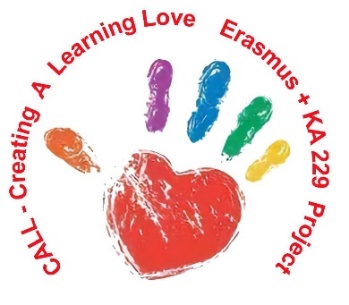 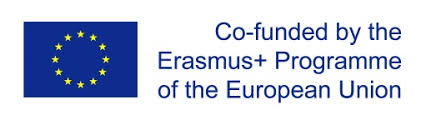 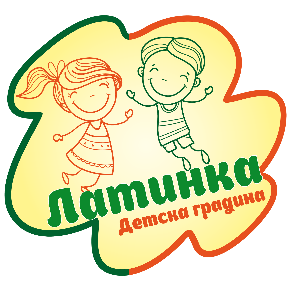 BULGARIAN MEETING PROGRAMERASMUS+ PROJECT KA229“CREATING A LEARNING LOVE”06 – 10 DECEMBER 2021KINDERGARTEN “LATINKA”SHUMENBULGARIAMONDAY 06.12.20121Arrivals in ShumenAccommodation in hotel “Shumen”19:00 Dinner at “Brave man” Restaurant TUESDAY 07.12.20219:00 Meeting in front of the hotel 9:30 Welcome at the kindergarten “LATINKA” - Greetings from the children10:00 Coffee break at the kindergarten (In charge of Bulgarian partner)10:30 “Welcome to Europe” activities:“Welcome to Europe” Book geography sections leading by host school:-Map Painting, finding capital cities on the map, map matching game (pupils match native language with the country) -Traditional Clothes, Matching game12:00 Lunch at kindergarten "Latinka“ (In charge of Bulgarian partner) 13:30 Visit to the Monument “Founders of the Bulgarian state” https://bulgariatravel.org/founders-of-the-bulgarian-state-monument/and the Historical Museum - Shumen https://museum-shumen.eu/  16:00 Free time 19:30 Dinner at “Brave man” Restaurant 22:00 Rest in the hotel WEDNESDAY 08.12.20219:00 Meeting in front of the hotel 9:30 Kindergarten “LATINKA”Greetings from the children“Welcome to Europe” Activity Book: -Paper cutout activities for famous touristic places of Europe-Stone Painting  Activity - Flags of partner countries-European Passport Activity10:30 Coffee break at the kindergarten (In charge of Bulgarian partner)11:00 Christmas activities in two groups12:00 Lunch at “The monastery" restaurant 13:30 Visit to the historical settlements of Pliskahttps://bnr.bg/en/post/100604833/bulgarias-first-capital-pliska-a-fount-of-memories-of-bulgarian-grandeur-and-wisdomand Madara https://historymuseum.org/en/digital-resources/madarski-konnik/16:30 Free time 19:00 Dinner at “The last century” Restaurant (In charge of Bulgarian partner)22:00 Rest in the hotel THURSDAY 09.12.20219:00 Meeting in front of the hotel 9:30 Visit to Kindergarten "Chuchuliga" ("Lark”) to see the best practices in Bulgaria and spread the project activities 10:20 Coffee break at the kindergarten "Chuchuliga" (In charge of Bulgarian partner)11:00 Visit to the community center with a presentation of Bulgarian customs11:00 Meeting of the project coordinators: 1.Twin Space of the project: -Survey for parents and teachers - https://twinspace.etwinning.net/73451/pages/page/1842356 -Discussion on 3 types of books - final products https://twinspace.etwinning.net/73451/pages/page/1788555 -Add information to https://twinspace.etwinning.net/73451/pages/page/7691042. Discussion of the project website http://callerasmus.com/3. Next meeting in Northern Macedonia - activities12:30 Lunch at kindergarten "Chuchuliga" (In charge of Bulgarian partner)14:00 Visit to the Winery in the village of Tsarev Brod with the opportunity for tasting 16:00 Free time 19:00 Dinner at " Viennese Garden" Restaurant 22:00 Rest in the hotel FRIDAY 10.12.2021Departure from Shumen